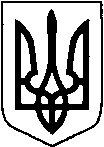 УКРАЇНАТЕТІЇВСЬКА МІСЬКА РАДАТЕТІЇВСЬКОГО РАЙОНУ КИЇВСЬКОЇ ОБЛАСТІ                ТРИДЦЯТЬ ТРЕТЯ СЕСІЯ СЬОМОГО СКЛИКАННЯ                                   РІШЕННЯПро внесення змін до структуриапарату  виконавчих органівТетіївської міської ради          Відповідно до статей 32, 37, ч.5 прикінцевих та перехідних положень Закону України «Про повну загальну середню освіту», статей 26, 59 Закону України „Про місцеве самоврядування в Україні“, постанов Кабінету Міністрів України: від 09 березня 2006 року № 268 „Про упорядкування структури та умов оплати праці працівників органів виконавчої влади, органів прокуратури, судів та інших органів“ (із змінами), від 10 травня 2018 року № 363 „Про внесення змін до постанови Кабінету Міністрів України від 9 березня 2006 року № 268“, “, керуючись ст.23 Регламенту роботи Тетіївської міської ради, затвердженого рішенням першої сесії Тетіївської міської ради сьомого скликання від 25 січня 2018 року № 11-01-VII, з метою забезпечення ефективної роботи управління освіти  виконавчого комітету,  Тетіївська міська рада:                                           В И Р І Ш И Л А: Внести зміни до рішення 27 сесії сьомого скликання №795-27-VII від 23.01.2020 р. «Про затвердження структури, загальної  чисельності, штатного розпису апарату міської ради та її виконавчих органів на 2020 рік.».У пункті п.4  цифри «132.5»,  замінити цифрами «137.5» .У пункті п.4   підпункт 4.2 цифри «70»,  замінити цифрами «75» .У пункті п.4   підпункт 4.5 цифри «28»,  залишаємо .Внести зміни у  додатки №1, №3, №5. №8. При управлінні освіти виконавчого комітету Тетіївської міської ради створити;  відділ  моніторингу та контролю       - 3 штатні  посади;  відділ організаційного забезпечення - 4 штатні  посади;Ліквідувати структурний підрозділ «Методичний кабінет» управління освіти виконавчого комітету Тетіївської міської ради-5 штатних одиниць. Скоротити 5 посад:  Завідувач методичного кабінету-1 шт.од.Методист -4 шт.од. Централізованій бухгалтерії управління освіти провести необхідні організаційні заходи пов’язані з вивільненням  працівників, з 31 серпня 2020 року.Перемістити працівників в кількост і- 2 шт. одиниць, в відділ  моніторингу та контролю.5.1. Затвердити штатний розпис апарату Тетіївської міської ради, його         виконавчих органів та обслуговуючого персоналу на 2020 рік.                    Дане рішення ввести в дію з 01 вересня 2020 року.Контроль за виконанням даного рішення покласти на комісію з питань регламенту, депутатської етики, забезпечення     діяльності депутатів та контролю за виконанням рішень міської     ради та її виконавчого комітету, дотримання законності та      правопорядку.                               Міський голова                                          Р.В.МАЙСТРУК                                 26.08.2020 р.                      №  927 - 33 –VII                           Начальник юридичного відділу                                                      Н.М.Складена             Додаток  № 1                                                        до рішення 27 сесії міської ради                                         7 скликання від 26.08.2020р.                                                                  №  927 - 33-VIIЗ В Е Д Е Н А  В І Д О М І С Т Ь Органів місцевого самоврядування Тетіївської міської ради       Секретар ради                                                                    С.М.ДЕНИСЮК                                                 Додаток  № 3                                                        до рішення 27 сесії міської ради                                         7 скликання від 26.08.2020р.                                                                  № 927 - 33-VIIС Т Р У К Т У Р Ата чисельність структурних підрозділів  виконавчого комітету Тетіївської міської ради        Секретар  ради                                                               С.М.ДЕНИСЮК                                        Додаток  № 5                                                           до рішення 27 сесії міської ради                                         7 скликання від 26.08.2020р.                                                                  № 927 -33-VIIС Т Р У К Т У Р Ата чисельність управління освіти  виконавчого комітету  Тетіївської міської ради        Секретар ради                                                              С.М.ДЕНИСЮКПор.№Найменування органів місцевого самоврядуванняКількість штатних одиниць1Апарат виконавчого комітету міської ради342Структурні підрозділи753Обслуговуючий персонал	28,5РАЗОМ:137,5Пор.№Найменування  структурних підрозділівНайменування  структурних підрозділівНайменування  структурних підрозділівНайменування  структурних підрозділівНайменування  структурних підрозділівКількість штатних одиниць1ВІДДІЛИМіжнародного співробітництва та проектно-інвестиційної діяльностіМіжнародного співробітництва та проектно-інвестиційної діяльностіМіжнародного співробітництва та проектно-інвестиційної діяльностіМіжнародного співробітництва та проектно-інвестиційної діяльності42ВІДДІЛИЗемельних відносин та охорони навколишнього середовищаЗемельних відносин та охорони навколишнього середовищаЗемельних відносин та охорони навколишнього середовищаЗемельних відносин та охорони навколишнього середовища63ВІДДІЛИДержавного архітектурно-будівельного контролюДержавного архітектурно-будівельного контролюДержавного архітектурно-будівельного контролюДержавного архітектурно-будівельного контролю54ВІДДІЛИМістобудування та архітектуриМістобудування та архітектуриМістобудування та архітектуриМістобудування та архітектури35ВІДДІЛИЖитлово-комунального господарства, транспорту та благоустроюЖитлово-комунального господарства, транспорту та благоустроюЖитлово-комунального господарства, транспорту та благоустроюЖитлово-комунального господарства, транспорту та благоустрою36ВІДДІЛИЕлектронного урядування та зв’язків з громадськістюЕлектронного урядування та зв’язків з громадськістюЕлектронного урядування та зв’язків з громадськістюЕлектронного урядування та зв’язків з громадськістю47ВІДДІЛИСлужба у справах дітейСлужба у справах дітейСлужба у справах дітейСлужба у справах дітей38ВІДДІЛИСоціальної  підтримки населенняСоціальної  підтримки населенняСоціальної  підтримки населенняСоціальної  підтримки населення99УПРАВЛІННЯУправління   адміністративних послугУправління   адміністративних послугУправління   адміністративних послугУправління   адміністративних послуг279УПРАВЛІННЯ 9.1 9.1Управління 14279УПРАВЛІННЯ9.29.2Відділ державної реєстрації3279УПРАВЛІННЯ9.39.3Відділ адміністрування6279УПРАВЛІННЯ9.49.4Відділ реєстрації місця проживання427Самостійні відділи та управлінняСамостійні відділи та управлінняСамостійні відділи та управлінняСамостійні відділи та управлінняСамостійні відділи та управлінняСамостійні відділи та управлінняСамостійні відділи та управління10УПРАВЛІННЯУПРАВЛІННЯ10.1Управління освітиУправління освіти810УПРАВЛІННЯУПРАВЛІННЯ10.2Відділ  моніторингу та контролюВідділ  моніторингу та контролю310УПРАВЛІННЯУПРАВЛІННЯ10.3Відділ організаційного забезпеченняВідділ організаційного забезпечення411Відділ культури, релігії, молоді та спорту  Відділ культури, релігії, молоді та спорту  3РАЗОМ:РАЗОМ:РАЗОМ:РАЗОМ:РАЗОМ:РАЗОМ:75Пор.№Найменування  структурних підрозділівКількість штатних одиниць1Начальник управління1Відділ  моніторингу та контролюВідділ  моніторингу та контролюВідділ  моніторингу та контролю2Начальник відділу1Провідний спеціаліст2Разом:3Відділ організаційного забезпеченняВідділ організаційного забезпеченняВідділ організаційного забезпечення3Начальник відділу1Провідний спеціаліст3Разом:4Централізована бухгалтеріяЦентралізована бухгалтеріяЦентралізована бухгалтерія4Головний бухгалтер15Економіст16Бухгалтер5Разом:7Група господарського обслуговуванняГрупа господарського обслуговуванняГрупа господарського обслуговування7Начальник групи господарського обслуговування18Інженер з охорони праці0,59Механік0,510Організатор діловодства111Медична сестра112Водій категорії  «В»113Водій категорії «Д»414Сторож115Електрик116Робітник по ремонту117Робітник по комплексному обслуговуванню будівель та їх ремонту1Разом:13Всього :28